 What is going on be on the Foundations Physical Science exam on May 30th at 8:30am?!?!?!!?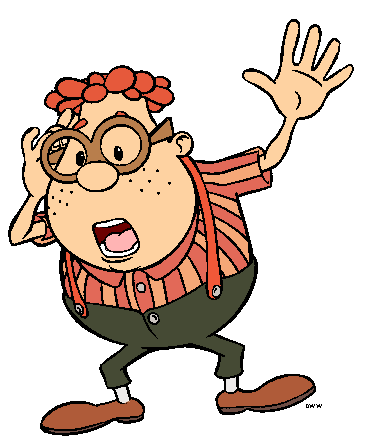 Unit 8 – Properties of MatterPhysical/Chemical changes and propertiesMixtures and pure substancesBoyle’s and Charles’s Laws (Gas Laws)Thermal Energy and temperatureUnit 9 – Atomic Theory and StructureScientists (Democritus, Dalton, Rutherford, Bohr, etc…)Atomic/Isotope structure (subatomic particles and nuclear notation)Electron Configuration Periodic table familiesPeriodic trends (reactivity, ionization energy, atomic radius)Unit 10 - Chemical Bonding & nomenclatureNomenclature rules for ionic and covalent Writing chemical formulas for ionic and covalent Lewis dot structure of compoundsMetallic BondingUnit 11 – Chemical ReactionsIdentifying types of reactionsWriting and balancing chemical equationsCalculating Molar Mass SolubilitySaturated, unsaturated, and supersaturated solutionsRates of ReactionsUnit 12 – Stars and AstronomyLife cycle of a Star and HR diagramsUnit 13 - Nuclear Chemistry 3 Types of Nuclear decay equationsFission/fusionGraphing and solving half-lifeUnit 14 – Acids and BasesDistinguishing between acids and basesCalculating pH
How should I study?!?
First, start with topics you know you struggle with. Look over old tests—but take them over again! Quiz yourself. Don’t just skim over the test and expect to understand your mistakes.Redo old homework/practice problems. You’ll have to dust off some old skills we haven’t used in a little while!Rewrite old notes. Data suggests that writing things down is more likely to convert them to long term memory instead of just reading them!Start early. Set little goals for yourself each day leading up to the final. Starting to review the weekend before the final is way too late! (Although better than nothing…) You can do it!!! Work hard and stay focused… summer will be here before you know it—but work hard all the way till the end  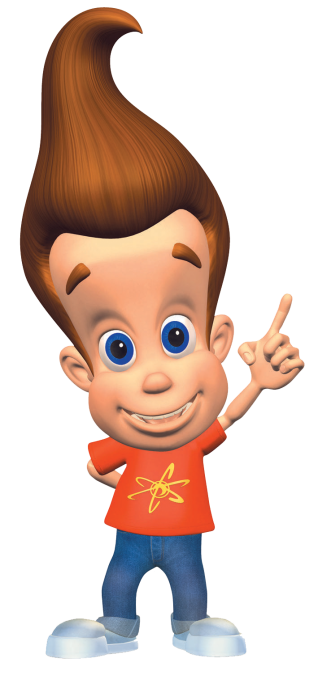 